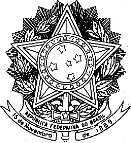 UNIVERSIDADE FEDERAL DA PARAÍBA CENTRO DE CIÊNCIAS EXATAS E DA NATUREZADEPARTAMENTO DE ESTATÍSTICA EDITAL Nº. 01/2021 PROCESSO SELETIVO PARA PROFESSOR FORMADOR DO DEPARTAMENTO DE ESTATÍSTICA DO CENTRO DE CIÊNCIAS EXATAS E DA NATUREZA ANEXO I - FICHA DE INSCRIÇÃOÀCOMISSÃO DE SELEÇÃO DE PROFESSOR FORMADOR Universidade Federal da ParaíbaDepartamento de Estatística Inscrição na disciplina:_________________________________________. Código (_____________).Eu, _________________________________________________________________________ (nome), natural de 	________________________/_______	(cidade/estado), com   data   de   nascimento  em _____ / _____ /_____  residente à   Rua: _________________________________________________, nº _________, Bairro: _____________________________________, CEP: ____________ - _______, _____________________________________(cidade), _____ (estado), telefone: (___) ______________, e-mail: _____________________________________________________, venho requerer a Vossa Senhoria inscrição no Processo Seletivo com vistas à contratação temporária de Professor Formador  para atuação típica em atividades de ensino para os cursos a distância da UFPB vinculados ao Sistema UAB e DECLARO que, ao assinar essa ficha de inscrição, acato as regras descritas nesse edital, para fins de homologação da inscrição, no presente processo seletivo.Nestes Termos, Pede deferimento._______________________________, _______ de _______________________ de _________.________________________________________________________Assinatura do candidato________________________________________________________Assinatura do(a) Funcionário(a) Receptor da InscriçãoUNIVERSIDADE FEDERAL DA PARAÍBA CENTRO DE CIÊNCIAS EXATAS E DA NATUREZA DEPARTAMENTO DE ESTATÍSTICA EDITAL Nº. 01/2021 PROCESSO SELETIVO PARA PROFESSOR FORMADOR DO DEPARTAMENTO DE ESTATÍSTICA DO CENTRO DE CIÊNCIAS EXATAS E DA NATUREZA ANEXO II - TERMO DE COMPROMISSODeclaro, para os devidos fins, que eu, _____________________________________________________________________________________________________________________________________________________________________________________________________________________________________________________________________________________________________________(nome, nacionalidade, endereço, nº do RG e CPF), candidato(a) a uma vaga como bolsista na função de professor para o curso de licenciatura ou bacharelado a distância, no âmbito do Sistema Universidade Aberta do Brasil – UAB, tenho ciência das obrigações inerentes à qualidade de Professor.Nesse sentido, COMPROMETO-ME a respeitar as seguintes cláusulas:I – Ter acesso semanal ao AVA (Plataforma Moodle) no curso de licenciatura ou bacharelado a distância, no âmbito do Sistema Universidade Aberta do Brasil – UAB, conforme item 12.5 do edital.II – Ter disponibilidade para orientar Trabalhos de Conclusão de Curso dos estudantes do Curso ao qual está vinculado, conforme solicitação da Coordenação de Curso.III – Não acumular a percepção da bolsa com qualquer modalidade de auxílio ou bolsa com recursos do FNDE, CAPES e CNPq conforme Legislação especificada no item 3.1 desse Processo Seletivo.IV– Ter disponibilidade para viajar para os Polos UAB a fim de desenvolver atividades de ensino, pesquisa ou extensão, conforme necessidade do Curso.A inobservância dos requisitos citados acima implicará no cancelamento da bolsa e/ou desligamento do bolsista._______________________________, _______ de _______________________ de _________.Assinatura da(o) candidata(o): ________________________________________________________UNIVERSIDADE FEDERAL DA PARAÍBA CENTRO DE CIÊNCIAS EXATAS E DA NATUREZA DEPARTAMENTO DE ESTATÍSTICA EDITAL Nº. 01/2021 PROCESSO SELETIVO PARA PROFESSOR FORMADOR DO DEPARTAMENTO DE ESTATÍSTICA  DO CENTRO DE CIÊNCIAS EXATAS E DA NATUREZA ANEXO III - FICHA DE PONTUAÇÃO PARA ANÁLISE DE CURRÍCULOIdentificação do candidatoPontuação Solicitada_______________________________, _______ de _______________________ de _________.Assinatura da(o) candidata(o): ________________________________________________________Assinatura do(o) avaliador(o): ________________________________________________________Nome:CPF:Título AcadêmicoPontuaçãoPontuação MáximaPágina de ComprovaçãoPontuação SolicitadaPontuação DeferidaFormação Acadêmica (Anexar apenas o de maior titulação)Formação Acadêmica (Anexar apenas o de maior titulação)Formação Acadêmica (Anexar apenas o de maior titulação)Formação Acadêmica (Anexar apenas o de maior titulação)Formação Acadêmica (Anexar apenas o de maior titulação)Formação Acadêmica (Anexar apenas o de maior titulação)Diploma de Graduação05 pontos05 pontosCertificado/Diploma de Especialização 10 pontos10 pontosDiploma de Mestrado15 pontos15 pontosDiploma de Doutorado20 pontos20 pontosExperiência Profissional Experiência Profissional Experiência Profissional Experiência Profissional Experiência Profissional Experiência Profissional Experiência no magistério superior como docente2 pontos/ano10 pontosExperiência como docente presencial na mesma área que se candidatou2 pontos/semestre letivo10 pontosExperiência como docente na EaD na mesma área que se candidatou10 pontos/cadadisciplina de 60horas ministrada30 pontosExperiência como docente presencial em área correlata a que se candidatou1 ponto pordisciplina/semestreministrada10 pontosExperiência como docente na EaD em área correlata a que se candidatou5 pontos pordisciplina/semestreministrada20 pontos